ZADÁNÍ – Zhotovení reliéfu, plastiky nebo sochy dle výtvarného návrhujednoduché jednotlivé zhotovení sochy, částí a detailu sochy (2 – 3 práce)zhotovení sochy (1 práce)Materiály: modelovací plastická hmota, např. modelovací hlína GÉDÉO, modelovací sochařská hlína Efkoart, sochařská hlína SMH aj.Pomůcky: špachtle, očka, rydla, nože, obkročáky, měřidla, odpichovátka aj., stojan, nebo půlstojan, základové dřevěné desky nebo podklady; rozprašovačČasová dotace: 12 vyučovacích hodinPočet prací: 2 – 3 práce studií, 1 práce celá socha Ukázky pomůcek:A)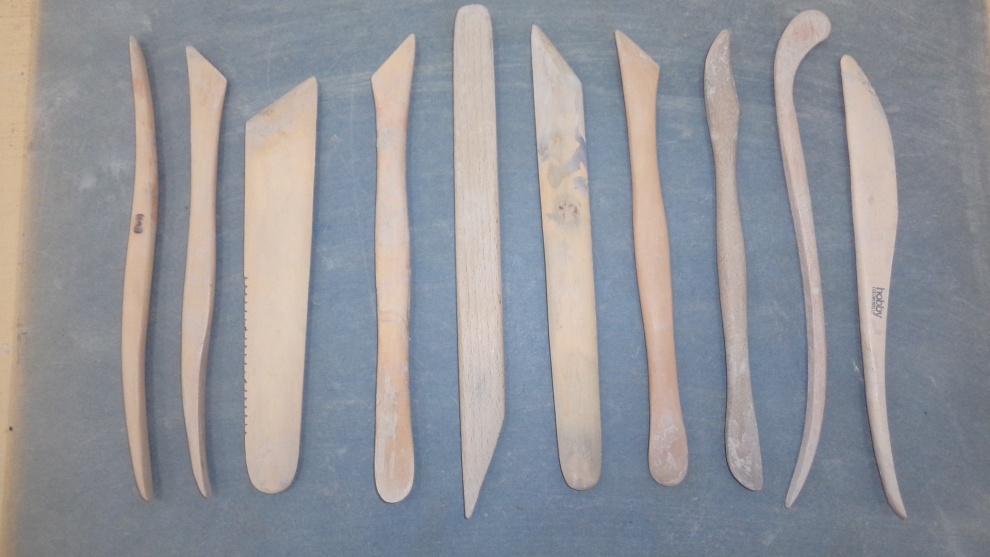 B)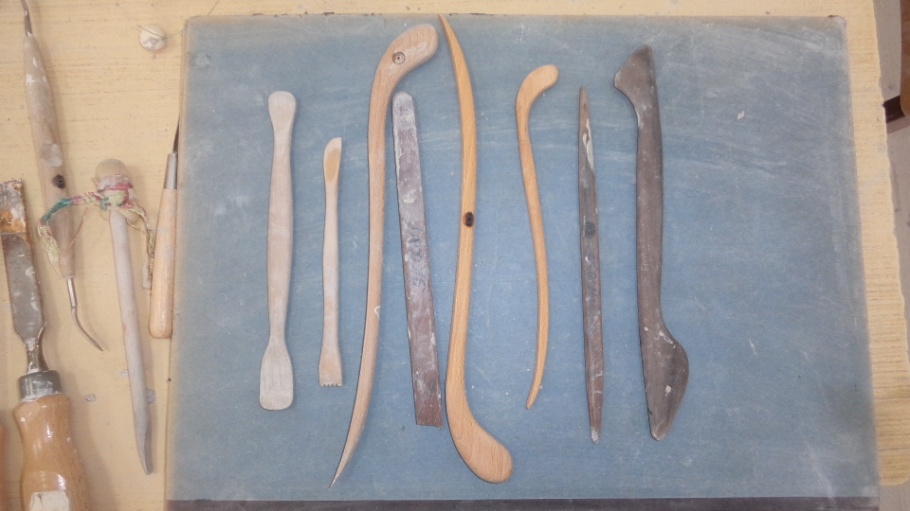 C)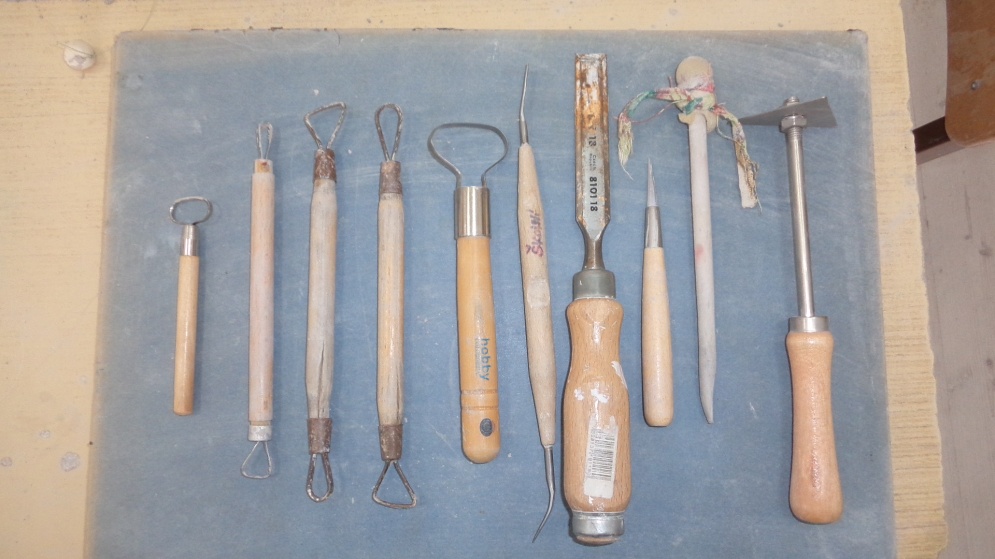 D)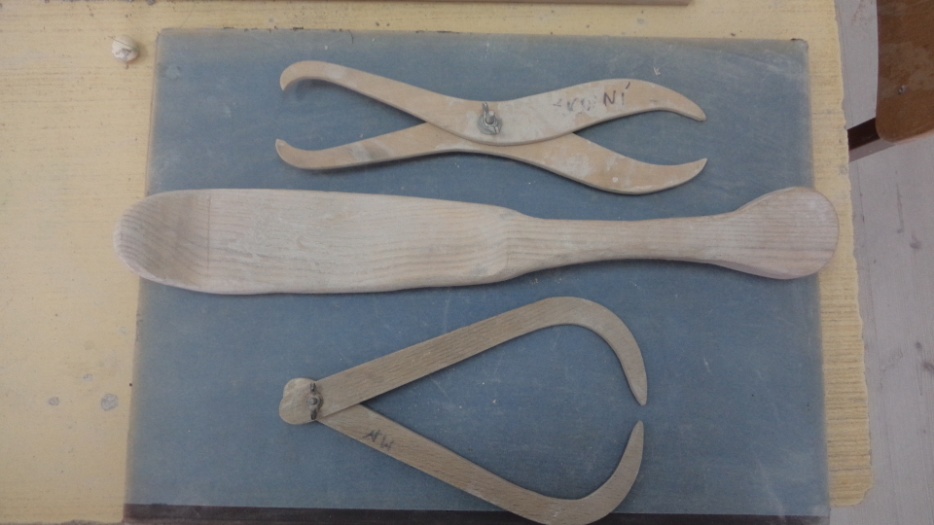 E)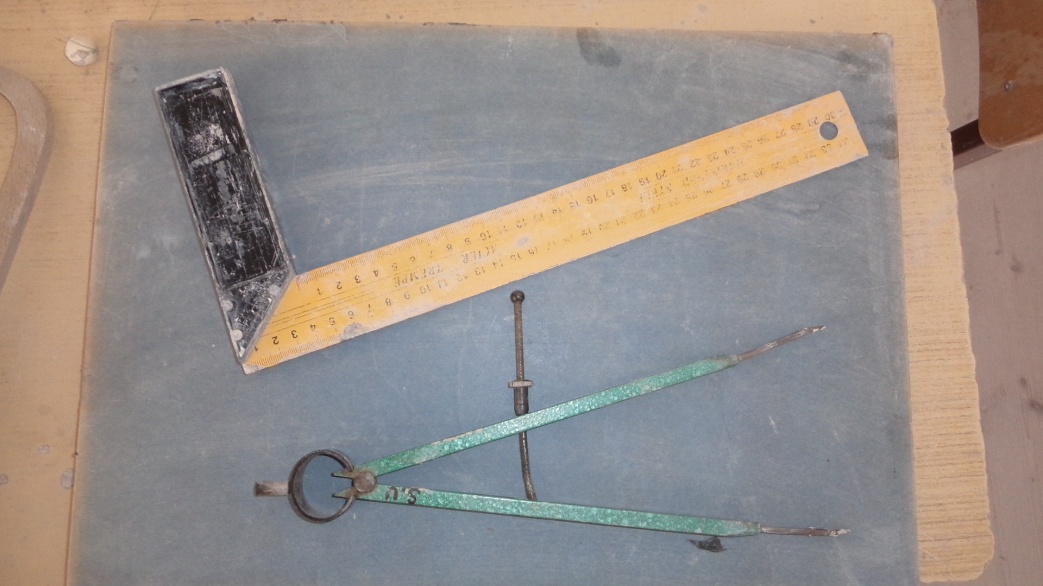 F)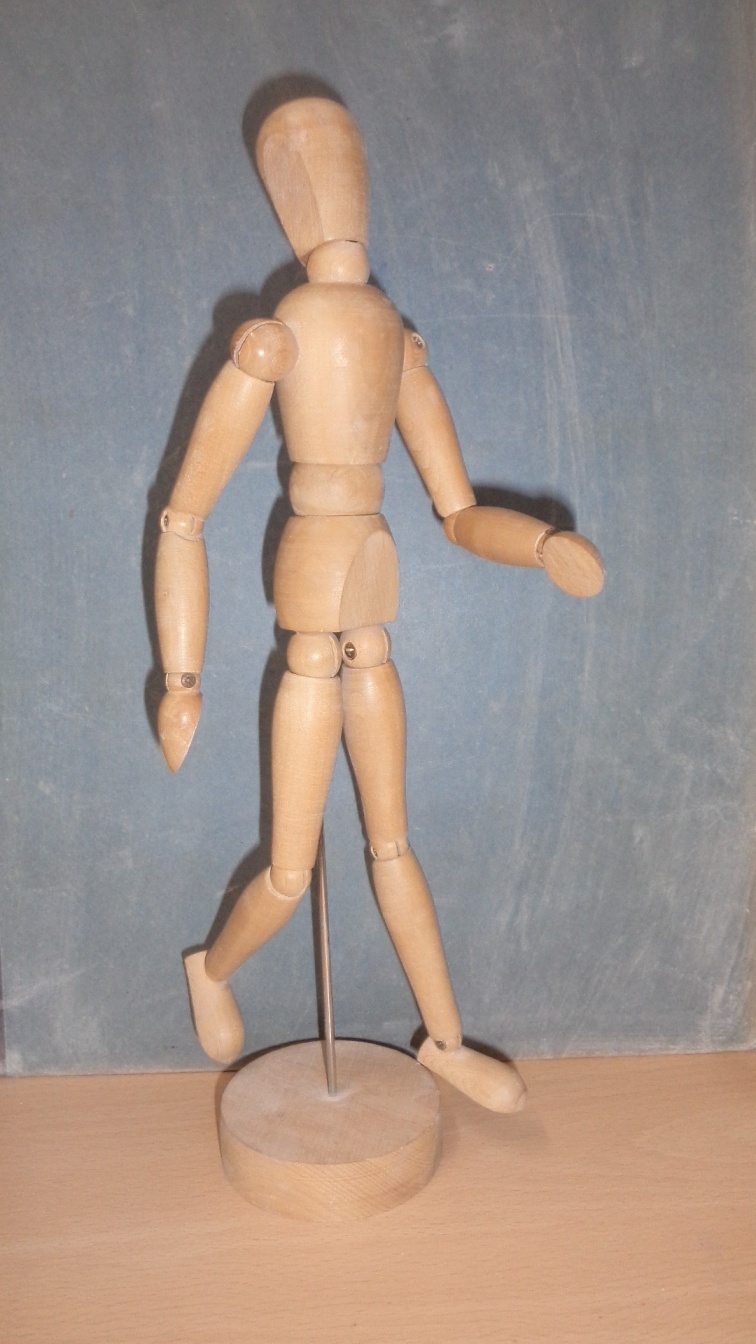 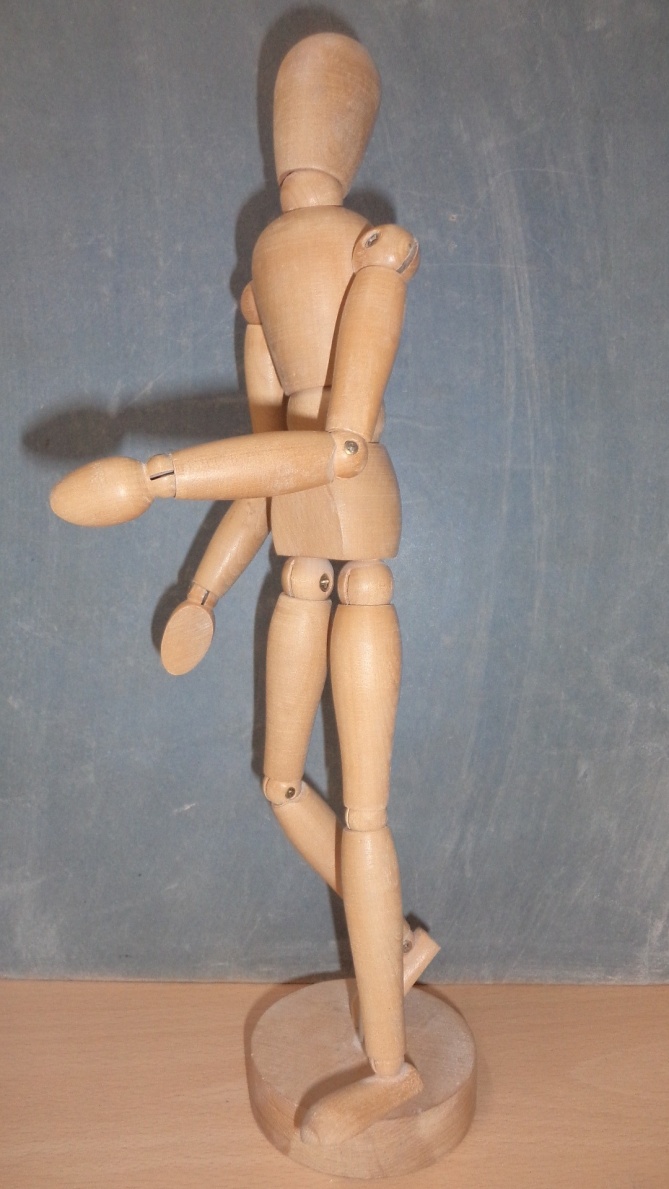 Příklady předloh:A) základní modely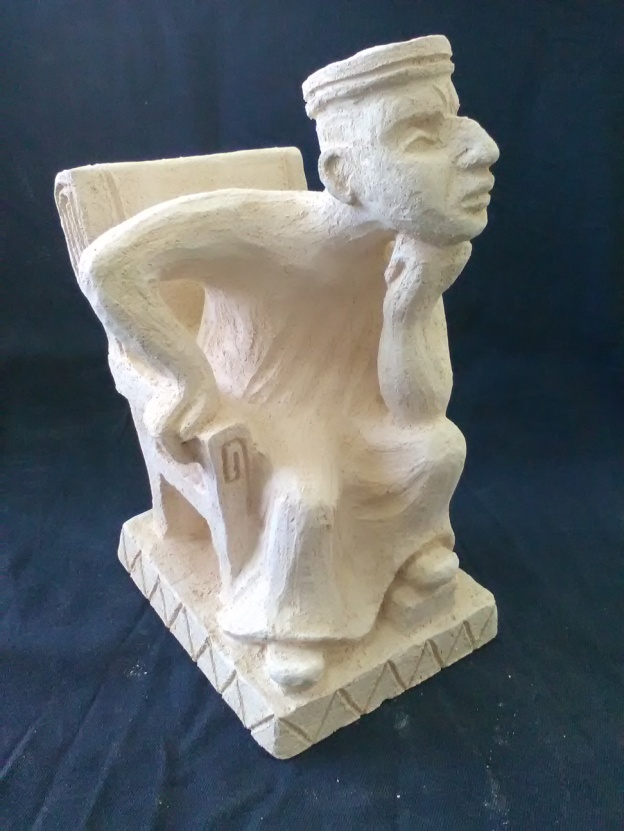 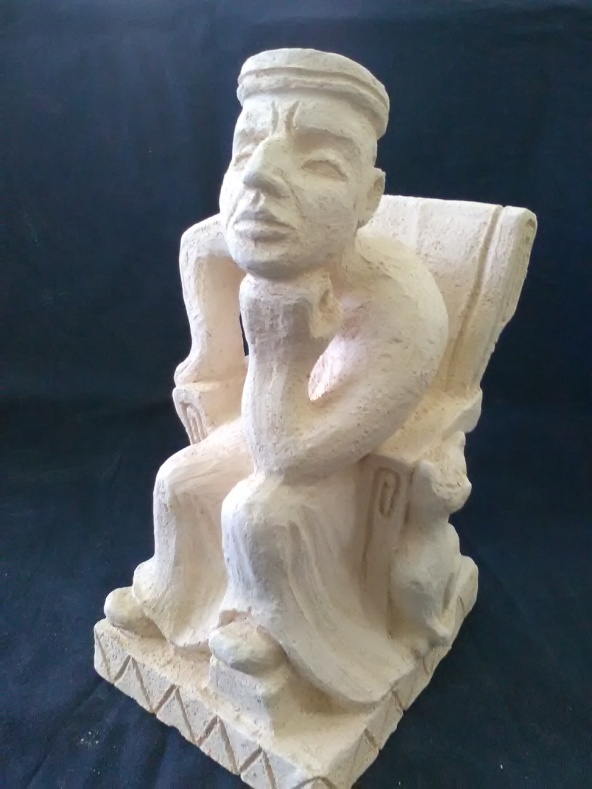 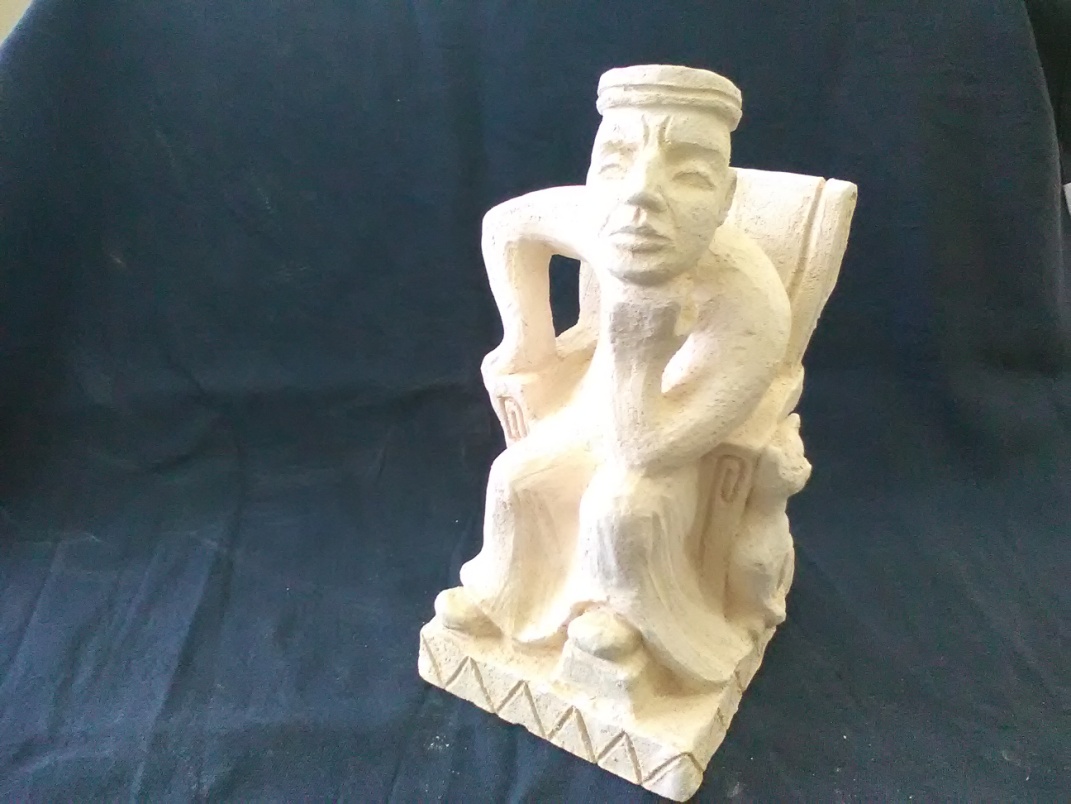 B) přesný model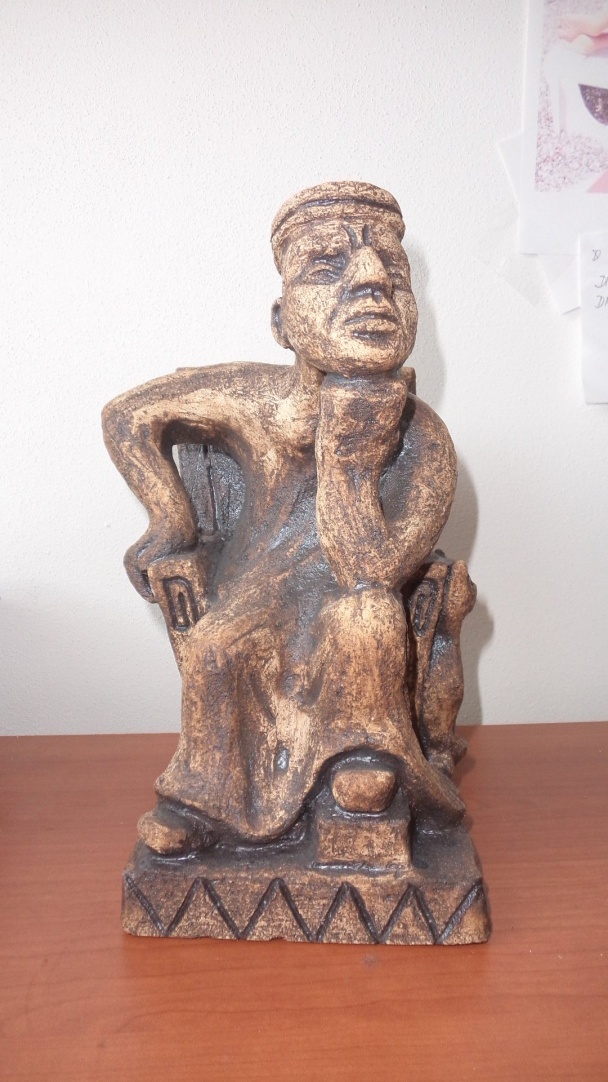 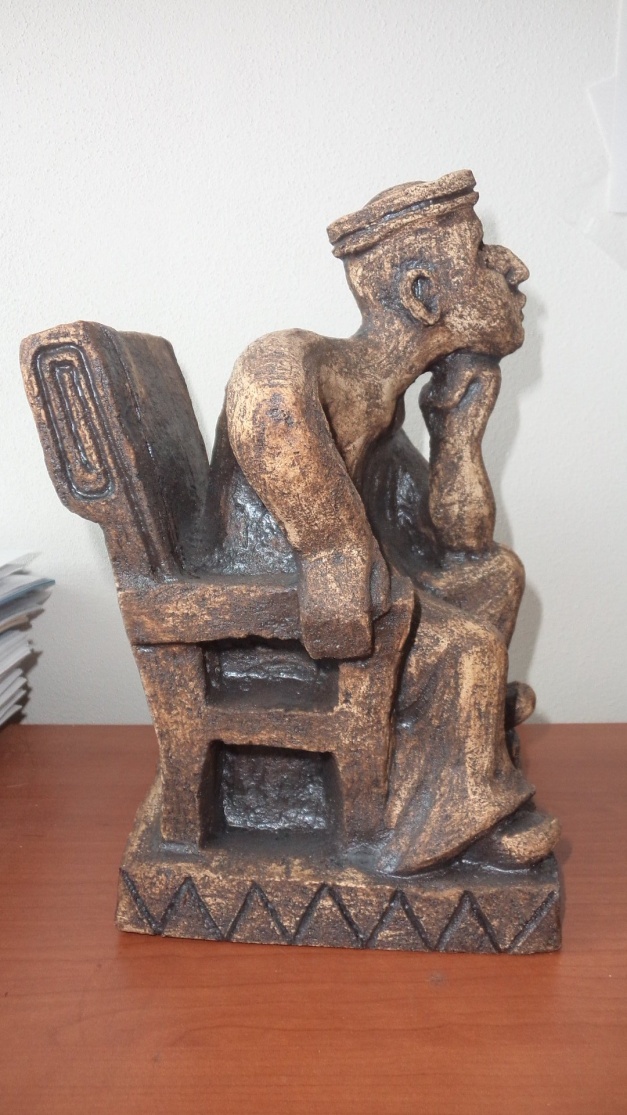 C) přesný model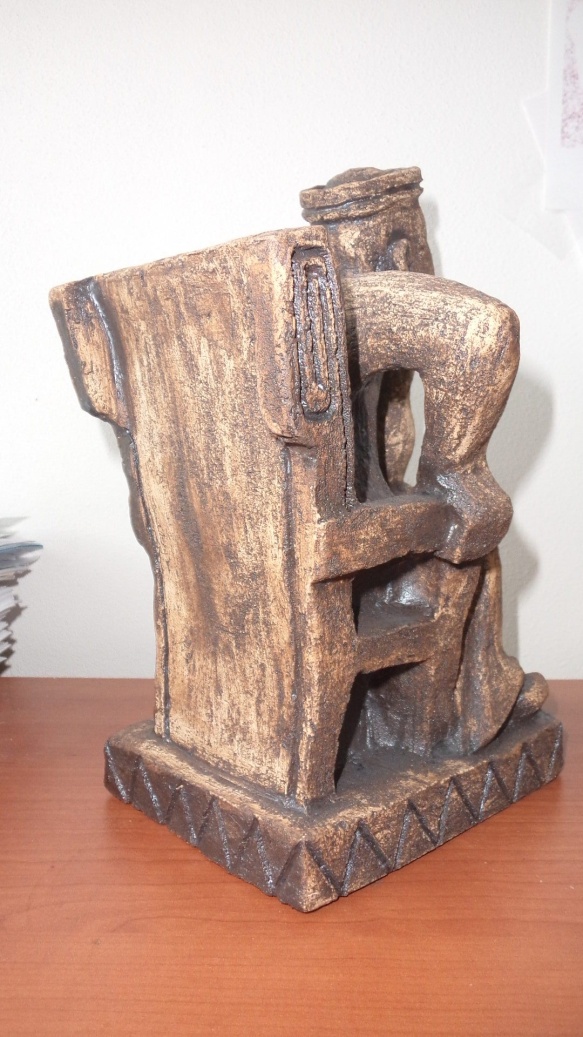 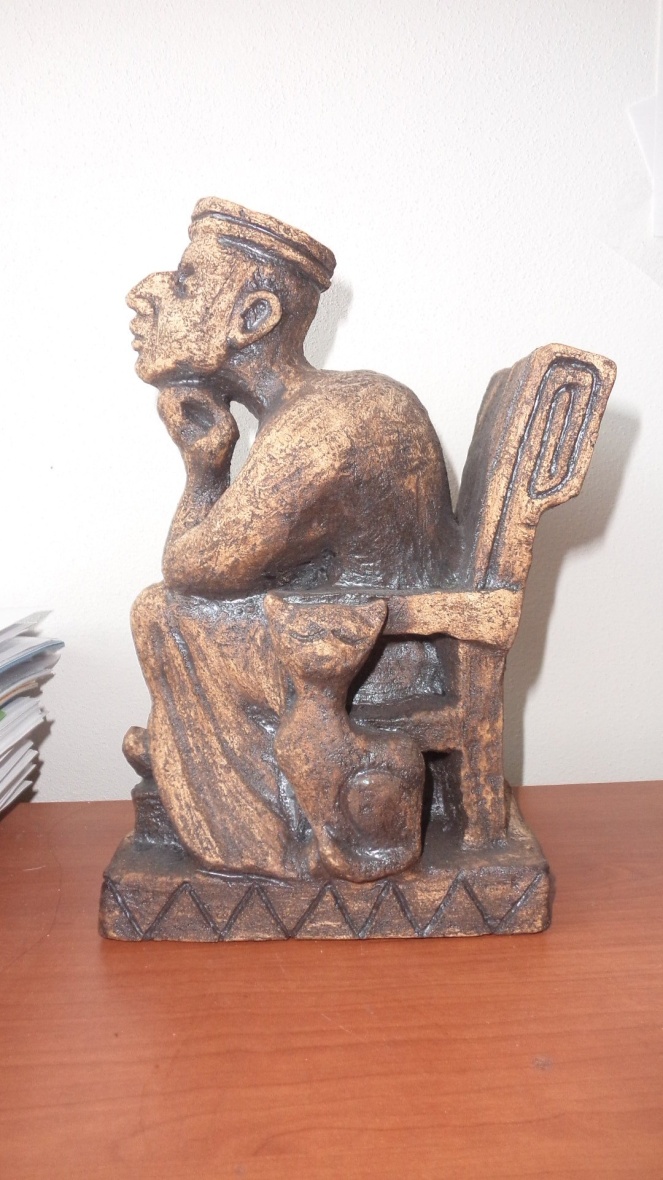 